Ch2 and 3 day 1To find 10% of a number, you divide the number by 10.To find 40% of a number you divide the number by 10 and then multiply it by the first digit of the % (4)Examples: 70% of 70 = 49. 				10% of 30 = 3Ch    70 / 10 = 7					30 / 10 = 3    7 x 7 = 49					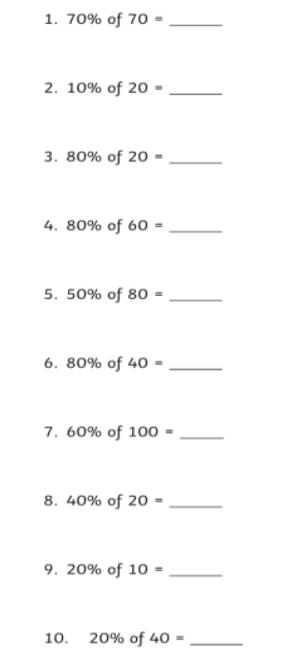 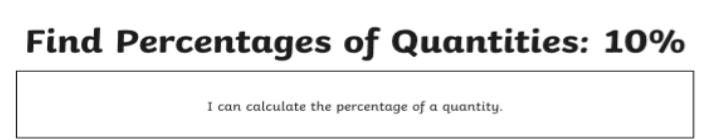 